1.1. Описание услуги1.1. Описание услуги1.1. Описание услуги1.1. Описание услуги1.1. Описание услуги1.1. Описание услуги1.1. Описание услуги1.1. Описание услугиУслуга обеспечивает поддержку работоспособности систем на базе ПО:• Postgres Pro Enterprise;• Postgres Pro Enterprise Certified;• Postgres Pro Standard;• Postgres Pro Certified;представленных в виде единичного экземпляра СУБД в производственном ландшафте.Услуга включает создание баз данных, поддержку баз данных, устранение сбоев в работе и техническое обслуживание, консультации Пользователей.Услуга обеспечивает поддержку работоспособности систем на базе ПО:• Postgres Pro Enterprise;• Postgres Pro Enterprise Certified;• Postgres Pro Standard;• Postgres Pro Certified;представленных в виде единичного экземпляра СУБД в производственном ландшафте.Услуга включает создание баз данных, поддержку баз данных, устранение сбоев в работе и техническое обслуживание, консультации Пользователей.Услуга обеспечивает поддержку работоспособности систем на базе ПО:• Postgres Pro Enterprise;• Postgres Pro Enterprise Certified;• Postgres Pro Standard;• Postgres Pro Certified;представленных в виде единичного экземпляра СУБД в производственном ландшафте.Услуга включает создание баз данных, поддержку баз данных, устранение сбоев в работе и техническое обслуживание, консультации Пользователей.Услуга обеспечивает поддержку работоспособности систем на базе ПО:• Postgres Pro Enterprise;• Postgres Pro Enterprise Certified;• Postgres Pro Standard;• Postgres Pro Certified;представленных в виде единичного экземпляра СУБД в производственном ландшафте.Услуга включает создание баз данных, поддержку баз данных, устранение сбоев в работе и техническое обслуживание, консультации Пользователей.Услуга обеспечивает поддержку работоспособности систем на базе ПО:• Postgres Pro Enterprise;• Postgres Pro Enterprise Certified;• Postgres Pro Standard;• Postgres Pro Certified;представленных в виде единичного экземпляра СУБД в производственном ландшафте.Услуга включает создание баз данных, поддержку баз данных, устранение сбоев в работе и техническое обслуживание, консультации Пользователей.Услуга обеспечивает поддержку работоспособности систем на базе ПО:• Postgres Pro Enterprise;• Postgres Pro Enterprise Certified;• Postgres Pro Standard;• Postgres Pro Certified;представленных в виде единичного экземпляра СУБД в производственном ландшафте.Услуга включает создание баз данных, поддержку баз данных, устранение сбоев в работе и техническое обслуживание, консультации Пользователей.Услуга обеспечивает поддержку работоспособности систем на базе ПО:• Postgres Pro Enterprise;• Postgres Pro Enterprise Certified;• Postgres Pro Standard;• Postgres Pro Certified;представленных в виде единичного экземпляра СУБД в производственном ландшафте.Услуга включает создание баз данных, поддержку баз данных, устранение сбоев в работе и техническое обслуживание, консультации Пользователей.Услуга обеспечивает поддержку работоспособности систем на базе ПО:• Postgres Pro Enterprise;• Postgres Pro Enterprise Certified;• Postgres Pro Standard;• Postgres Pro Certified;представленных в виде единичного экземпляра СУБД в производственном ландшафте.Услуга включает создание баз данных, поддержку баз данных, устранение сбоев в работе и техническое обслуживание, консультации Пользователей.1.2. Способ подключения к ИТ-системе (если необходимо и в зависимости от технической возможности организации)1.2. Способ подключения к ИТ-системе (если необходимо и в зависимости от технической возможности организации)1.2. Способ подключения к ИТ-системе (если необходимо и в зависимости от технической возможности организации)1.2. Способ подключения к ИТ-системе (если необходимо и в зависимости от технической возможности организации)1.2. Способ подключения к ИТ-системе (если необходимо и в зависимости от технической возможности организации)1.2. Способ подключения к ИТ-системе (если необходимо и в зависимости от технической возможности организации)1.2. Способ подключения к ИТ-системе (если необходимо и в зависимости от технической возможности организации)1.2. Способ подключения к ИТ-системе (если необходимо и в зависимости от технической возможности организации)Ярлык на Портале терминальных приложенийПрямая ссылка на Web-ресурс из КСПДПрямая ссылка на Web-ресурс из Интернет (требуется СКЗИ на АРМ / не требуется)«Толстый клиент» на АРМ пользователя (требуется СКЗИ на АРМ / не требуется)Другой способ: ____Для данной услуги не применяется ___________________________Ярлык на Портале терминальных приложенийПрямая ссылка на Web-ресурс из КСПДПрямая ссылка на Web-ресурс из Интернет (требуется СКЗИ на АРМ / не требуется)«Толстый клиент» на АРМ пользователя (требуется СКЗИ на АРМ / не требуется)Другой способ: ____Для данной услуги не применяется ___________________________Ярлык на Портале терминальных приложенийПрямая ссылка на Web-ресурс из КСПДПрямая ссылка на Web-ресурс из Интернет (требуется СКЗИ на АРМ / не требуется)«Толстый клиент» на АРМ пользователя (требуется СКЗИ на АРМ / не требуется)Другой способ: ____Для данной услуги не применяется ___________________________Ярлык на Портале терминальных приложенийПрямая ссылка на Web-ресурс из КСПДПрямая ссылка на Web-ресурс из Интернет (требуется СКЗИ на АРМ / не требуется)«Толстый клиент» на АРМ пользователя (требуется СКЗИ на АРМ / не требуется)Другой способ: ____Для данной услуги не применяется ___________________________Ярлык на Портале терминальных приложенийПрямая ссылка на Web-ресурс из КСПДПрямая ссылка на Web-ресурс из Интернет (требуется СКЗИ на АРМ / не требуется)«Толстый клиент» на АРМ пользователя (требуется СКЗИ на АРМ / не требуется)Другой способ: ____Для данной услуги не применяется ___________________________Ярлык на Портале терминальных приложенийПрямая ссылка на Web-ресурс из КСПДПрямая ссылка на Web-ресурс из Интернет (требуется СКЗИ на АРМ / не требуется)«Толстый клиент» на АРМ пользователя (требуется СКЗИ на АРМ / не требуется)Другой способ: ____Для данной услуги не применяется ___________________________Ярлык на Портале терминальных приложенийПрямая ссылка на Web-ресурс из КСПДПрямая ссылка на Web-ресурс из Интернет (требуется СКЗИ на АРМ / не требуется)«Толстый клиент» на АРМ пользователя (требуется СКЗИ на АРМ / не требуется)Другой способ: ____Для данной услуги не применяется ___________________________Ярлык на Портале терминальных приложенийПрямая ссылка на Web-ресурс из КСПДПрямая ссылка на Web-ресурс из Интернет (требуется СКЗИ на АРМ / не требуется)«Толстый клиент» на АРМ пользователя (требуется СКЗИ на АРМ / не требуется)Другой способ: ____Для данной услуги не применяется ___________________________1.3. Группа корпоративных бизнес-процессов / сценариев, поддерживаемых в рамках услуги   1.3. Группа корпоративных бизнес-процессов / сценариев, поддерживаемых в рамках услуги   1.3. Группа корпоративных бизнес-процессов / сценариев, поддерживаемых в рамках услуги   1.3. Группа корпоративных бизнес-процессов / сценариев, поддерживаемых в рамках услуги   1.3. Группа корпоративных бизнес-процессов / сценариев, поддерживаемых в рамках услуги   1.3. Группа корпоративных бизнес-процессов / сценариев, поддерживаемых в рамках услуги   1.3. Группа корпоративных бизнес-процессов / сценариев, поддерживаемых в рамках услуги   1.3. Группа корпоративных бизнес-процессов / сценариев, поддерживаемых в рамках услуги   Для данной услуги не применяетсяДля данной услуги не применяетсяДля данной услуги не применяетсяДля данной услуги не применяетсяДля данной услуги не применяетсяДля данной услуги не применяетсяДля данной услуги не применяетсяДля данной услуги не применяется1.4. Интеграция с корпоративными ИТ-системами1.4. Интеграция с корпоративными ИТ-системами1.4. Интеграция с корпоративными ИТ-системами1.4. Интеграция с корпоративными ИТ-системами1.4. Интеграция с корпоративными ИТ-системами1.4. Интеграция с корпоративными ИТ-системами1.4. Интеграция с корпоративными ИТ-системами1.4. Интеграция с корпоративными ИТ-системамиИТ-системаГруппа процессовГруппа процессовГруппа процессовГруппа процессовГруппа процессовГруппа процессовДля данной услуги не применяетсяДля данной услуги не применяетсяДля данной услуги не применяетсяДля данной услуги не применяетсяДля данной услуги не применяетсяДля данной услуги не применяется1.5. Интеграция с внешними ИТ-системами1.5. Интеграция с внешними ИТ-системами1.5. Интеграция с внешними ИТ-системами1.5. Интеграция с внешними ИТ-системами1.5. Интеграция с внешними ИТ-системами1.5. Интеграция с внешними ИТ-системами1.5. Интеграция с внешними ИТ-системами1.5. Интеграция с внешними ИТ-системамиИТ-системаГруппа процессовГруппа процессовГруппа процессовГруппа процессовГруппа процессовГруппа процессовДля данной услуги не применяетсяДля данной услуги не применяетсяДля данной услуги не применяетсяДля данной услуги не применяетсяДля данной услуги не применяетсяДля данной услуги не применяется1.6. Состав услуги1.6. Состав услуги1.6. Состав услуги1.6. Состав услуги1.6. Состав услуги1.6. Состав услуги1.6. Состав услуги1.6. Состав услугиЦентр поддержки пользователей Прием, обработка, регистрация и маршрутизация поступающих обращений от пользователей; Прием, обработка, регистрация и маршрутизация поступающих обращений от пользователей; Прием, обработка, регистрация и маршрутизация поступающих обращений от пользователей; Прием, обработка, регистрация и маршрутизация поступающих обращений от пользователей; Прием, обработка, регистрация и маршрутизация поступающих обращений от пользователей; Прием, обработка, регистрация и маршрутизация поступающих обращений от пользователей;Функциональная поддержкаВ рамках предоставления услуги исполнитель осуществляет: Регламентные работы:Функциональная диагностикаОписание не устранённых неисправностей и временных (обходных) решенийПланирование, управление, обновление и мониторинг доступности ресурсов программного обеспеченияОбеспечение выполнения требований и стандартов по защите данных при эксплуатации программного обеспечения   Контроль статуса и доступности баз данныхКонтроль статусов операций резервного копирования баз данныхКонтроль физической целостности баз данныхКонтроль свободного места в файлах и на дискеКонтроль работы агентов системы мониторингаКонтроль производительности серверов баз данныхРаботы по обращениям:Делегирование прав в СУБДДобавление, удаление, разграничение прав доступа к программному обеспечению.Создание, изменение, удаление и оптимизация баз данныхРаботу с учетными записями, создание, изменение, делегирование Автоматизация обслуживания СУБД Восстановление БД Аудит серверов, выполнения заданий, безопасностиСбор исторических данных мониторинга Работы по изменениям: Подготовка изменений программного обеспеченияВыполнение работ по Изменению конфигурации программного обеспеченияВыполнение работ по тестированию изменений конфигурации программного обеспеченияВыполнение работ по восстановлению исходного состояния конфигурации программного обеспеченияИзменение редакции СУБД Проведение стресс-тестированияАнализ генерации лог-файловНастройка сервисных процессов обслуживания Настройка интеграции и консолидации между системамиРаботы по инцидентам:Анализ и диагностика сбоев или неисправностей, связанных с некорректной работой программного обеспеченияУстранение сбоев или неисправностей, связанных с некорректной работой программного обеспеченияВыполнение работ по разрешению проблем с программным обеспечениемРасследование и диагностика массовых сбоев и неисправностей программного обеспеченияВ рамках предоставления услуги исполнитель осуществляет: Регламентные работы:Функциональная диагностикаОписание не устранённых неисправностей и временных (обходных) решенийПланирование, управление, обновление и мониторинг доступности ресурсов программного обеспеченияОбеспечение выполнения требований и стандартов по защите данных при эксплуатации программного обеспечения   Контроль статуса и доступности баз данныхКонтроль статусов операций резервного копирования баз данныхКонтроль физической целостности баз данныхКонтроль свободного места в файлах и на дискеКонтроль работы агентов системы мониторингаКонтроль производительности серверов баз данныхРаботы по обращениям:Делегирование прав в СУБДДобавление, удаление, разграничение прав доступа к программному обеспечению.Создание, изменение, удаление и оптимизация баз данныхРаботу с учетными записями, создание, изменение, делегирование Автоматизация обслуживания СУБД Восстановление БД Аудит серверов, выполнения заданий, безопасностиСбор исторических данных мониторинга Работы по изменениям: Подготовка изменений программного обеспеченияВыполнение работ по Изменению конфигурации программного обеспеченияВыполнение работ по тестированию изменений конфигурации программного обеспеченияВыполнение работ по восстановлению исходного состояния конфигурации программного обеспеченияИзменение редакции СУБД Проведение стресс-тестированияАнализ генерации лог-файловНастройка сервисных процессов обслуживания Настройка интеграции и консолидации между системамиРаботы по инцидентам:Анализ и диагностика сбоев или неисправностей, связанных с некорректной работой программного обеспеченияУстранение сбоев или неисправностей, связанных с некорректной работой программного обеспеченияВыполнение работ по разрешению проблем с программным обеспечениемРасследование и диагностика массовых сбоев и неисправностей программного обеспеченияВ рамках предоставления услуги исполнитель осуществляет: Регламентные работы:Функциональная диагностикаОписание не устранённых неисправностей и временных (обходных) решенийПланирование, управление, обновление и мониторинг доступности ресурсов программного обеспеченияОбеспечение выполнения требований и стандартов по защите данных при эксплуатации программного обеспечения   Контроль статуса и доступности баз данныхКонтроль статусов операций резервного копирования баз данныхКонтроль физической целостности баз данныхКонтроль свободного места в файлах и на дискеКонтроль работы агентов системы мониторингаКонтроль производительности серверов баз данныхРаботы по обращениям:Делегирование прав в СУБДДобавление, удаление, разграничение прав доступа к программному обеспечению.Создание, изменение, удаление и оптимизация баз данныхРаботу с учетными записями, создание, изменение, делегирование Автоматизация обслуживания СУБД Восстановление БД Аудит серверов, выполнения заданий, безопасностиСбор исторических данных мониторинга Работы по изменениям: Подготовка изменений программного обеспеченияВыполнение работ по Изменению конфигурации программного обеспеченияВыполнение работ по тестированию изменений конфигурации программного обеспеченияВыполнение работ по восстановлению исходного состояния конфигурации программного обеспеченияИзменение редакции СУБД Проведение стресс-тестированияАнализ генерации лог-файловНастройка сервисных процессов обслуживания Настройка интеграции и консолидации между системамиРаботы по инцидентам:Анализ и диагностика сбоев или неисправностей, связанных с некорректной работой программного обеспеченияУстранение сбоев или неисправностей, связанных с некорректной работой программного обеспеченияВыполнение работ по разрешению проблем с программным обеспечениемРасследование и диагностика массовых сбоев и неисправностей программного обеспеченияВ рамках предоставления услуги исполнитель осуществляет: Регламентные работы:Функциональная диагностикаОписание не устранённых неисправностей и временных (обходных) решенийПланирование, управление, обновление и мониторинг доступности ресурсов программного обеспеченияОбеспечение выполнения требований и стандартов по защите данных при эксплуатации программного обеспечения   Контроль статуса и доступности баз данныхКонтроль статусов операций резервного копирования баз данныхКонтроль физической целостности баз данныхКонтроль свободного места в файлах и на дискеКонтроль работы агентов системы мониторингаКонтроль производительности серверов баз данныхРаботы по обращениям:Делегирование прав в СУБДДобавление, удаление, разграничение прав доступа к программному обеспечению.Создание, изменение, удаление и оптимизация баз данныхРаботу с учетными записями, создание, изменение, делегирование Автоматизация обслуживания СУБД Восстановление БД Аудит серверов, выполнения заданий, безопасностиСбор исторических данных мониторинга Работы по изменениям: Подготовка изменений программного обеспеченияВыполнение работ по Изменению конфигурации программного обеспеченияВыполнение работ по тестированию изменений конфигурации программного обеспеченияВыполнение работ по восстановлению исходного состояния конфигурации программного обеспеченияИзменение редакции СУБД Проведение стресс-тестированияАнализ генерации лог-файловНастройка сервисных процессов обслуживания Настройка интеграции и консолидации между системамиРаботы по инцидентам:Анализ и диагностика сбоев или неисправностей, связанных с некорректной работой программного обеспеченияУстранение сбоев или неисправностей, связанных с некорректной работой программного обеспеченияВыполнение работ по разрешению проблем с программным обеспечениемРасследование и диагностика массовых сбоев и неисправностей программного обеспеченияВ рамках предоставления услуги исполнитель осуществляет: Регламентные работы:Функциональная диагностикаОписание не устранённых неисправностей и временных (обходных) решенийПланирование, управление, обновление и мониторинг доступности ресурсов программного обеспеченияОбеспечение выполнения требований и стандартов по защите данных при эксплуатации программного обеспечения   Контроль статуса и доступности баз данныхКонтроль статусов операций резервного копирования баз данныхКонтроль физической целостности баз данныхКонтроль свободного места в файлах и на дискеКонтроль работы агентов системы мониторингаКонтроль производительности серверов баз данныхРаботы по обращениям:Делегирование прав в СУБДДобавление, удаление, разграничение прав доступа к программному обеспечению.Создание, изменение, удаление и оптимизация баз данныхРаботу с учетными записями, создание, изменение, делегирование Автоматизация обслуживания СУБД Восстановление БД Аудит серверов, выполнения заданий, безопасностиСбор исторических данных мониторинга Работы по изменениям: Подготовка изменений программного обеспеченияВыполнение работ по Изменению конфигурации программного обеспеченияВыполнение работ по тестированию изменений конфигурации программного обеспеченияВыполнение работ по восстановлению исходного состояния конфигурации программного обеспеченияИзменение редакции СУБД Проведение стресс-тестированияАнализ генерации лог-файловНастройка сервисных процессов обслуживания Настройка интеграции и консолидации между системамиРаботы по инцидентам:Анализ и диагностика сбоев или неисправностей, связанных с некорректной работой программного обеспеченияУстранение сбоев или неисправностей, связанных с некорректной работой программного обеспеченияВыполнение работ по разрешению проблем с программным обеспечениемРасследование и диагностика массовых сбоев и неисправностей программного обеспеченияВ рамках предоставления услуги исполнитель осуществляет: Регламентные работы:Функциональная диагностикаОписание не устранённых неисправностей и временных (обходных) решенийПланирование, управление, обновление и мониторинг доступности ресурсов программного обеспеченияОбеспечение выполнения требований и стандартов по защите данных при эксплуатации программного обеспечения   Контроль статуса и доступности баз данныхКонтроль статусов операций резервного копирования баз данныхКонтроль физической целостности баз данныхКонтроль свободного места в файлах и на дискеКонтроль работы агентов системы мониторингаКонтроль производительности серверов баз данныхРаботы по обращениям:Делегирование прав в СУБДДобавление, удаление, разграничение прав доступа к программному обеспечению.Создание, изменение, удаление и оптимизация баз данныхРаботу с учетными записями, создание, изменение, делегирование Автоматизация обслуживания СУБД Восстановление БД Аудит серверов, выполнения заданий, безопасностиСбор исторических данных мониторинга Работы по изменениям: Подготовка изменений программного обеспеченияВыполнение работ по Изменению конфигурации программного обеспеченияВыполнение работ по тестированию изменений конфигурации программного обеспеченияВыполнение работ по восстановлению исходного состояния конфигурации программного обеспеченияИзменение редакции СУБД Проведение стресс-тестированияАнализ генерации лог-файловНастройка сервисных процессов обслуживания Настройка интеграции и консолидации между системамиРаботы по инцидентам:Анализ и диагностика сбоев или неисправностей, связанных с некорректной работой программного обеспеченияУстранение сбоев или неисправностей, связанных с некорректной работой программного обеспеченияВыполнение работ по разрешению проблем с программным обеспечениемРасследование и диагностика массовых сбоев и неисправностей программного обеспеченияПоддержка интеграционных процессовДля данной услуги не применяетсяДля данной услуги не применяетсяДля данной услуги не применяетсяДля данной услуги не применяетсяДля данной услуги не применяетсяДля данной услуги не применяетсяИТ-инфраструктураДля данной услуги не применяетсяДля данной услуги не применяетсяДля данной услуги не применяетсяДля данной услуги не применяетсяДля данной услуги не применяетсяДля данной услуги не применяетсяМодификация ИТ-системыРазвитие и модификация ИТ-системы в части реализации нового функционала в рамках настоящей услуги не осуществляетсяРазвитие и модификация ИТ-системы в части реализации нового функционала в рамках настоящей услуги не осуществляетсяРазвитие и модификация ИТ-системы в части реализации нового функционала в рамках настоящей услуги не осуществляетсяРазвитие и модификация ИТ-системы в части реализации нового функционала в рамках настоящей услуги не осуществляетсяРазвитие и модификация ИТ-системы в части реализации нового функционала в рамках настоящей услуги не осуществляетсяРазвитие и модификация ИТ-системы в части реализации нового функционала в рамках настоящей услуги не осуществляется1.7. Наименование и место хранения пользовательской документации:1.7. Наименование и место хранения пользовательской документации:1.7. Наименование и место хранения пользовательской документации:1.7. Наименование и место хранения пользовательской документации:1.7. Наименование и место хранения пользовательской документации:1.7. Наименование и место хранения пользовательской документации:1.7. Наименование и место хранения пользовательской документации:1.7. Наименование и место хранения пользовательской документации:ИТ-системаДля данной услуги не применяетсяДля данной услуги не применяетсяДля данной услуги не применяетсяДля данной услуги не применяетсяДля данной услуги не применяетсяДля данной услуги не применяетсяПортал Госкорпорации «Росатом»Для данной услуги не применяетсяДля данной услуги не применяетсяДля данной услуги не применяетсяДля данной услуги не применяетсяДля данной услуги не применяетсяДля данной услуги не применяетсяИное местоДля данной услуги не применяетсяДля данной услуги не применяетсяДля данной услуги не применяетсяДля данной услуги не применяетсяДля данной услуги не применяетсяДля данной услуги не применяетсяИное местоДля данной услуги не применяетсяДля данной услуги не применяетсяДля данной услуги не применяетсяДля данной услуги не применяетсяДля данной услуги не применяетсяДля данной услуги не применяетсяИное местоДля данной услуги не применяетсяДля данной услуги не применяетсяДля данной услуги не применяетсяДля данной услуги не применяетсяДля данной услуги не применяетсяДля данной услуги не применяется1.8. Ограничения по оказанию услуги1.8. Ограничения по оказанию услуги1.8. Ограничения по оказанию услуги1.8. Ограничения по оказанию услуги1.8. Ограничения по оказанию услуги1.8. Ограничения по оказанию услуги1.8. Ограничения по оказанию услуги1.8. Ограничения по оказанию услугиПоддерживаются только следующие конфигурации:Размещение СУБД на ОС: LinuxСУБД: Postgres Pro Enterprise , Postgres Pro Enterprise Certified , Postgres Pro Standard , Postgres Pro Certified;Мониторинг: ZabbixОграничение по количеству объектов на уровне инстанса: не более 30 БД на 1 инстанс СУБДДля принятия на поддержку должны быть выполнены условия:Специалистам АО «Гринатом» предоставлен административный доступ к серверамотсутствие ошибок в логах сервиса и/или ОС, аппаратного оборудованияв наличии лицензии на ПО и действующего контракта на поддержкуесть сетевой доступ из офисов АО «Гринатом» (Москва и филиалы)доступ к серверам только у группы сопровождения СУБДдоступ к БД с правами суперпользователя ограниченприложение не имеет доступа к БД с правами суперпользователяотсутствует явная нехватка аппаратных ресурсов (в первую очередь ОЗУ и HDD)наличие РКналичие системы мониторингаСвободно распространяемая версия PostgreSQL в поддержку не принимается.Поддерживаются только следующие конфигурации:Размещение СУБД на ОС: LinuxСУБД: Postgres Pro Enterprise , Postgres Pro Enterprise Certified , Postgres Pro Standard , Postgres Pro Certified;Мониторинг: ZabbixОграничение по количеству объектов на уровне инстанса: не более 30 БД на 1 инстанс СУБДДля принятия на поддержку должны быть выполнены условия:Специалистам АО «Гринатом» предоставлен административный доступ к серверамотсутствие ошибок в логах сервиса и/или ОС, аппаратного оборудованияв наличии лицензии на ПО и действующего контракта на поддержкуесть сетевой доступ из офисов АО «Гринатом» (Москва и филиалы)доступ к серверам только у группы сопровождения СУБДдоступ к БД с правами суперпользователя ограниченприложение не имеет доступа к БД с правами суперпользователяотсутствует явная нехватка аппаратных ресурсов (в первую очередь ОЗУ и HDD)наличие РКналичие системы мониторингаСвободно распространяемая версия PostgreSQL в поддержку не принимается.Поддерживаются только следующие конфигурации:Размещение СУБД на ОС: LinuxСУБД: Postgres Pro Enterprise , Postgres Pro Enterprise Certified , Postgres Pro Standard , Postgres Pro Certified;Мониторинг: ZabbixОграничение по количеству объектов на уровне инстанса: не более 30 БД на 1 инстанс СУБДДля принятия на поддержку должны быть выполнены условия:Специалистам АО «Гринатом» предоставлен административный доступ к серверамотсутствие ошибок в логах сервиса и/или ОС, аппаратного оборудованияв наличии лицензии на ПО и действующего контракта на поддержкуесть сетевой доступ из офисов АО «Гринатом» (Москва и филиалы)доступ к серверам только у группы сопровождения СУБДдоступ к БД с правами суперпользователя ограниченприложение не имеет доступа к БД с правами суперпользователяотсутствует явная нехватка аппаратных ресурсов (в первую очередь ОЗУ и HDD)наличие РКналичие системы мониторингаСвободно распространяемая версия PostgreSQL в поддержку не принимается.Поддерживаются только следующие конфигурации:Размещение СУБД на ОС: LinuxСУБД: Postgres Pro Enterprise , Postgres Pro Enterprise Certified , Postgres Pro Standard , Postgres Pro Certified;Мониторинг: ZabbixОграничение по количеству объектов на уровне инстанса: не более 30 БД на 1 инстанс СУБДДля принятия на поддержку должны быть выполнены условия:Специалистам АО «Гринатом» предоставлен административный доступ к серверамотсутствие ошибок в логах сервиса и/или ОС, аппаратного оборудованияв наличии лицензии на ПО и действующего контракта на поддержкуесть сетевой доступ из офисов АО «Гринатом» (Москва и филиалы)доступ к серверам только у группы сопровождения СУБДдоступ к БД с правами суперпользователя ограниченприложение не имеет доступа к БД с правами суперпользователяотсутствует явная нехватка аппаратных ресурсов (в первую очередь ОЗУ и HDD)наличие РКналичие системы мониторингаСвободно распространяемая версия PostgreSQL в поддержку не принимается.Поддерживаются только следующие конфигурации:Размещение СУБД на ОС: LinuxСУБД: Postgres Pro Enterprise , Postgres Pro Enterprise Certified , Postgres Pro Standard , Postgres Pro Certified;Мониторинг: ZabbixОграничение по количеству объектов на уровне инстанса: не более 30 БД на 1 инстанс СУБДДля принятия на поддержку должны быть выполнены условия:Специалистам АО «Гринатом» предоставлен административный доступ к серверамотсутствие ошибок в логах сервиса и/или ОС, аппаратного оборудованияв наличии лицензии на ПО и действующего контракта на поддержкуесть сетевой доступ из офисов АО «Гринатом» (Москва и филиалы)доступ к серверам только у группы сопровождения СУБДдоступ к БД с правами суперпользователя ограниченприложение не имеет доступа к БД с правами суперпользователяотсутствует явная нехватка аппаратных ресурсов (в первую очередь ОЗУ и HDD)наличие РКналичие системы мониторингаСвободно распространяемая версия PostgreSQL в поддержку не принимается.Поддерживаются только следующие конфигурации:Размещение СУБД на ОС: LinuxСУБД: Postgres Pro Enterprise , Postgres Pro Enterprise Certified , Postgres Pro Standard , Postgres Pro Certified;Мониторинг: ZabbixОграничение по количеству объектов на уровне инстанса: не более 30 БД на 1 инстанс СУБДДля принятия на поддержку должны быть выполнены условия:Специалистам АО «Гринатом» предоставлен административный доступ к серверамотсутствие ошибок в логах сервиса и/или ОС, аппаратного оборудованияв наличии лицензии на ПО и действующего контракта на поддержкуесть сетевой доступ из офисов АО «Гринатом» (Москва и филиалы)доступ к серверам только у группы сопровождения СУБДдоступ к БД с правами суперпользователя ограниченприложение не имеет доступа к БД с правами суперпользователяотсутствует явная нехватка аппаратных ресурсов (в первую очередь ОЗУ и HDD)наличие РКналичие системы мониторингаСвободно распространяемая версия PostgreSQL в поддержку не принимается.Поддерживаются только следующие конфигурации:Размещение СУБД на ОС: LinuxСУБД: Postgres Pro Enterprise , Postgres Pro Enterprise Certified , Postgres Pro Standard , Postgres Pro Certified;Мониторинг: ZabbixОграничение по количеству объектов на уровне инстанса: не более 30 БД на 1 инстанс СУБДДля принятия на поддержку должны быть выполнены условия:Специалистам АО «Гринатом» предоставлен административный доступ к серверамотсутствие ошибок в логах сервиса и/или ОС, аппаратного оборудованияв наличии лицензии на ПО и действующего контракта на поддержкуесть сетевой доступ из офисов АО «Гринатом» (Москва и филиалы)доступ к серверам только у группы сопровождения СУБДдоступ к БД с правами суперпользователя ограниченприложение не имеет доступа к БД с правами суперпользователяотсутствует явная нехватка аппаратных ресурсов (в первую очередь ОЗУ и HDD)наличие РКналичие системы мониторингаСвободно распространяемая версия PostgreSQL в поддержку не принимается.Поддерживаются только следующие конфигурации:Размещение СУБД на ОС: LinuxСУБД: Postgres Pro Enterprise , Postgres Pro Enterprise Certified , Postgres Pro Standard , Postgres Pro Certified;Мониторинг: ZabbixОграничение по количеству объектов на уровне инстанса: не более 30 БД на 1 инстанс СУБДДля принятия на поддержку должны быть выполнены условия:Специалистам АО «Гринатом» предоставлен административный доступ к серверамотсутствие ошибок в логах сервиса и/или ОС, аппаратного оборудованияв наличии лицензии на ПО и действующего контракта на поддержкуесть сетевой доступ из офисов АО «Гринатом» (Москва и филиалы)доступ к серверам только у группы сопровождения СУБДдоступ к БД с правами суперпользователя ограниченприложение не имеет доступа к БД с правами суперпользователяотсутствует явная нехватка аппаратных ресурсов (в первую очередь ОЗУ и HDD)наличие РКналичие системы мониторингаСвободно распространяемая версия PostgreSQL в поддержку не принимается.1.9. Норматив на поддержку1.9. Норматив на поддержку1.9. Норматив на поддержку1.9. Норматив на поддержку1.9. Норматив на поддержку1.9. Норматив на поддержку1.9. Норматив на поддержку1.9. Норматив на поддержкуПодразделениеПредельное значение трудозатрат на поддержку 1 единицы объемного показателя по услуге (чел.мес.)Предельное значение трудозатрат на поддержку 1 единицы объемного показателя по услуге (чел.мес.)Предельное значение трудозатрат на поддержку 1 единицы объемного показателя по услуге (чел.мес.)Предельное значение трудозатрат на поддержку 1 единицы объемного показателя по услуге (чел.мес.)Предельное значение трудозатрат на поддержку 1 единицы объемного показателя по услуге (чел.мес.)Предельное значение трудозатрат на поддержку 1 единицы объемного показателя по услуге (чел.мес.)Функциональная поддержкаЕдиничный экземпляр в продуктовом ландшафтеЕдиничный экземпляр в продуктовом ландшафтеЕдиничный экземпляр в продуктовом ландшафтеЕдиничный экземпляр в продуктовом ландшафте0,0554451910,055445191Поддержка интеграционных процессов Для данной услуги не применяется Для данной услуги не применяется Для данной услуги не применяется Для данной услуги не применяется Для данной услуги не применяется Для данной услуги не применяетсяИТ-инфраструктураДля данной услуги не применяетсяДля данной услуги не применяетсяДля данной услуги не применяетсяДля данной услуги не применяетсяДля данной услуги не применяетсяДля данной услуги не применяется1.10. Дополнительные параметры оказания услуги1.10. Дополнительные параметры оказания услуги1.10. Дополнительные параметры оказания услуги1.10. Дополнительные параметры оказания услуги1.10. Дополнительные параметры оказания услуги1.10. Дополнительные параметры оказания услуги1.10. Дополнительные параметры оказания услуги1.10. Дополнительные параметры оказания услуги1.10.1. Допустимый простой ИТ-ресурса в течении года, часов12 часов12 часов12 часов12 часов12 часов12 часов1.10.2. Срок хранения данных резервного копирования (в календарных днях)31 день31 день31 день31 день31 день31 день1.10.3. Целевая точка восстановления ИТ-ресурса (RPO) (в рабочих часах)4 часа4 часа4 часа4 часа4 часа4 часа1.10.4. Целевое время восстановления ИТ-ресурса (RTO) (в рабочих часах)Зависит от объемов восстановления и архитектуры ИС, использующей БДЗависит от объемов восстановления и архитектуры ИС, использующей БДЗависит от объемов восстановления и архитектуры ИС, использующей БДЗависит от объемов восстановления и архитектуры ИС, использующей БДЗависит от объемов восстановления и архитектуры ИС, использующей БДЗависит от объемов восстановления и архитектуры ИС, использующей БД1.10.5. Обеспечение катастрофоустойчивости ИТ-ресурсаОбеспечивается инфраструктурой размещенияОбеспечивается инфраструктурой размещенияОбеспечивается инфраструктурой размещенияОбеспечивается инфраструктурой размещенияОбеспечивается инфраструктурой размещенияОбеспечивается инфраструктурой размещения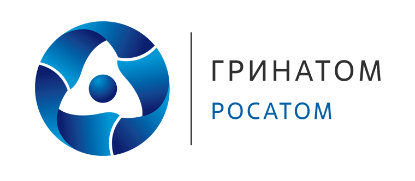 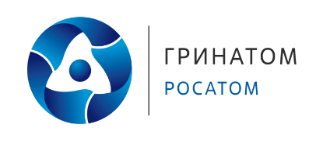 